District Engagement Survey(Please select the response which best applies: 0 = no, 1 = unsure, 2 = yes.) Thank you for your feedback!In the last 12 months...I engaged in jointly developing the expectations and objectives for parent and family engagement in my district.Mark only one oval.0	1	2No	YesI was involved in the development of training for teachers, principals, and other educators.Mark only one oval.0	1	2No	YesI attended a parent and family meeting or training, other than the annual Title I meeting.Mark only one oval.0	1	2No	YesI was involved in the decisions regarding how funds were spent on parent and family engagement activities.Mark only one oval.0	1	2No	YesI was involved in the annual evaluation of the district engagement plan.Mark only one oval.0	1	2No	YesMy district used community resources to strengthen programs, practices, and/or learning.Mark only one oval.0	1	2No	YesPlease provide any additional thoughts, details, or ideas below.Powered by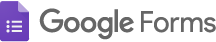 